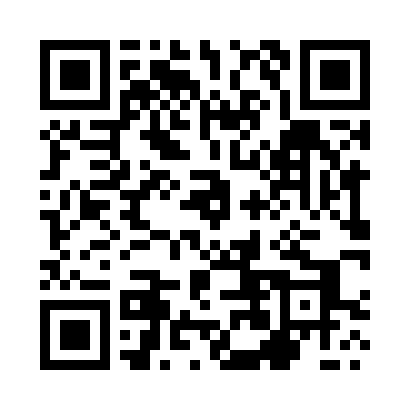 Prayer times for Podlegorz, PolandMon 1 Apr 2024 - Tue 30 Apr 2024High Latitude Method: Angle Based RulePrayer Calculation Method: Muslim World LeagueAsar Calculation Method: HanafiPrayer times provided by https://www.salahtimes.comDateDayFajrSunriseDhuhrAsrMaghribIsha1Mon4:316:311:015:287:329:252Tue4:286:291:015:297:339:273Wed4:256:271:005:307:359:294Thu4:226:241:005:317:379:325Fri4:196:221:005:337:389:346Sat4:166:2012:595:347:409:367Sun4:136:1712:595:357:429:398Mon4:106:1512:595:367:449:419Tue4:076:1312:595:387:459:4310Wed4:046:1112:585:397:479:4611Thu4:016:0812:585:407:499:4812Fri3:586:0612:585:417:509:5113Sat3:546:0412:585:427:529:5314Sun3:516:0212:575:437:549:5615Mon3:486:0012:575:457:569:5916Tue3:455:5712:575:467:5710:0117Wed3:425:5512:575:477:5910:0418Thu3:385:5312:565:488:0110:0619Fri3:355:5112:565:498:0210:0920Sat3:325:4912:565:508:0410:1221Sun3:285:4712:565:518:0610:1522Mon3:255:4512:565:528:0810:1823Tue3:225:4212:555:548:0910:2024Wed3:185:4012:555:558:1110:2325Thu3:155:3812:555:568:1310:2626Fri3:115:3612:555:578:1410:2927Sat3:085:3412:555:588:1610:3228Sun3:045:3212:555:598:1810:3629Mon3:005:3012:546:008:1910:3930Tue2:565:2812:546:018:2110:42